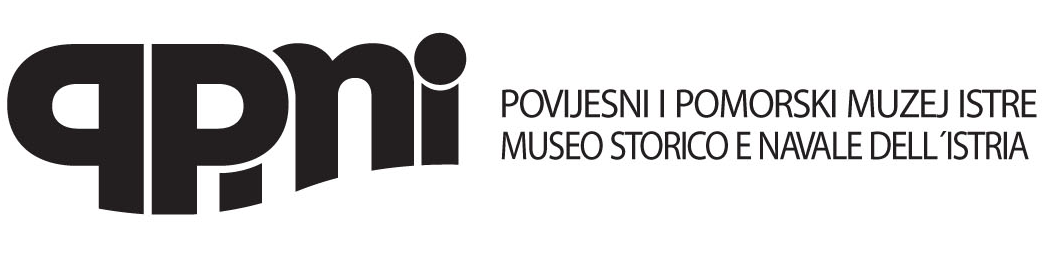 ZAHTJEV ZA OSTVARENJE UVIDA I KORIŠTENJA MUZEJSKE GRAĐE I MUZEJSKE DOKUMENTACIJEPODACI O PODNOSITELJU ZAHTJEVAIme i prezime:                            _____________________________________________________________Datum rođenja:                         _____________________________________________________________Zanimanje, zvanje:                    _____________________________________________________________Matična ustanova:                    _____________________________________________________________Broj osobne iskaznice i OIB:    _____________________________________________________________Adresa:                                        _____________________________________________________________Telefon:                                       _____________________________________________________________E-mail:                                         _____________________________________________________________SVRHA UVIDA U MUZEJSKU GRAĐU I MUZEJSKU DOKUMENTACIJU(članak – studiju – knjigu – seminarski rad – diplomski rad – rad za stručni ispit – doktorsku disertaciju – ostalo, s temom):______________________________________________________________________________________________________________________________________________________________________________SPECIFIKACIJA USLUGEMolim da mi se izradi digitalna presnimka muzejske građe / dokumentacije (muzejska zbirka / dokumentacijski fond, upisati inventarnu oznaku):_____________________________________________________________________________________________________________________________________________________________________________________________________________________________________________________________________1. Ovime prihvaćam Pravilnik o korištenju muzejske građe i dokumentacije i cjenik usluga te se obvezujem da ću presnimku koristiti isključivo u navedenu i niti jednu drugu svrhu.2. Ovime dajem privolu Povijesnom i pomorskom muzeju Istre – Museo storico e navale dell'Istria za korištenje mojih osobnih, gore navedenih podataka isključivo u svrhu realizacije ovog Zahtjeva, a u skladu s Općom uredbom o zaštiti osobnih podataka.Pula, ___________________                                                                                      _______________________                                                                                                                                           potpis podnositelja zahtjevaODOBRENJE ZAHTJEVA:___________________                                                                                 potpis ravnateljaPovijesni i pomorski muzej Istre – Museo storico e navale dell'IstriaGradinski uspon 6, 52100 Pulatel. ++385 52 211 566, fax. ++385 52 394 102e-mail: ppmi@ppmi.hr        www.ppmi.hrNapomena:Zahtjev za dozvolu objave muzejske građe / dokumentacije ili podataka o muzejskoj građi / dokumentaciji podnosi se zasebno. Korisnik je obvezan pismeno zatražiti posebno odobrenje ravnatelja Povijesnog i pomorskog muzeja Istre – Museo storico e navale dell'Istria. Pri objavi korisnik je dužan navesti Povijesni i pomorski muzej Istre – Museo storico e navale dell'Istria i inventarnu oznaku predmeta.Korisnik se obvezuje predati muzeju najmanje 1 primjerak publikacije u kojoj je objavio građu / dokumentaciju ili podatke o istoj u roku od mjesec dana od objavljivanja.